Name: ___________________________________	 Date: _______________Approximately how long have you had this pain?__________________Is this your first episode of this pain?  ________ Yes       _________ NoIs the pain- ______ Continuous  or  ______ Intermittent?When is your pain worst? ___Morning   ___ Daytime  ___ Night  ___ RandomPlease mark on the following body diagram the location and type of pain you are  currently having using the following letters:N- Numbness		S- Stabbing/ Sharp			A- Ache	B- Burning			P- Pins and Needles 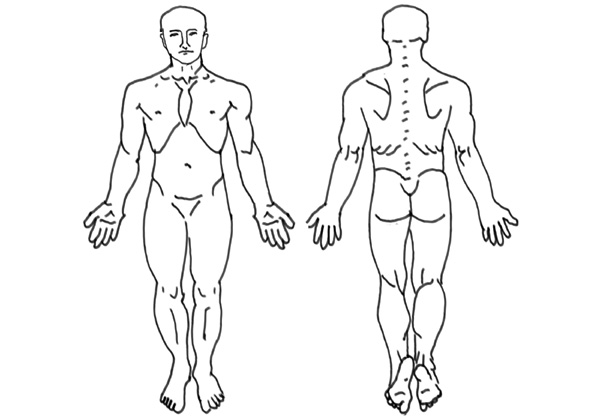 Please rate your current pain level by circling the appropriate number: 0 	1	2	3	4	5	6	7	8	9	10NO PAIN								          HIGHEST PAIN